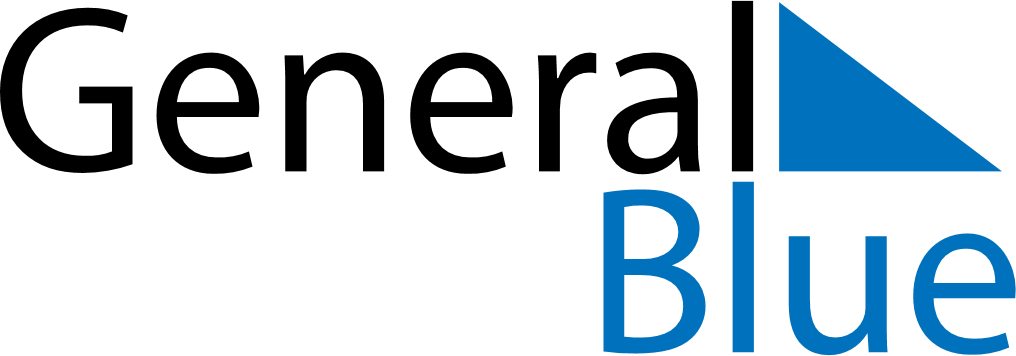 Weekly CalendarJuly 1, 2019 - July 7, 2019Weekly CalendarJuly 1, 2019 - July 7, 2019Weekly CalendarJuly 1, 2019 - July 7, 2019Weekly CalendarJuly 1, 2019 - July 7, 2019Weekly CalendarJuly 1, 2019 - July 7, 2019Weekly CalendarJuly 1, 2019 - July 7, 2019MondayJul 01TuesdayJul 02TuesdayJul 02WednesdayJul 03ThursdayJul 04FridayJul 05SaturdayJul 06SundayJul 076 AM7 AM8 AM9 AM10 AM11 AM12 PM1 PM2 PM3 PM4 PM5 PM6 PM